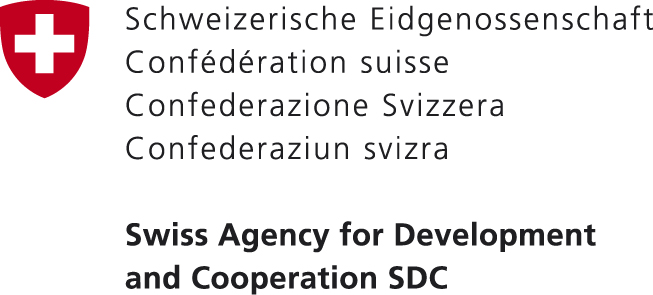 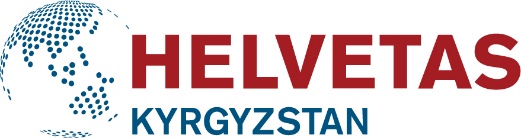 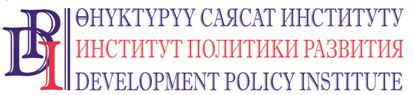 Техническое задание коучеров - консультантов
по повышению потенциала представителей муниципалитета
Проекта «Улучшение услуг на местном уровне».Обоснование.Проект «Улучшение услуг на местном уровне», финансируемый правительством Швейцарии реализуется Хельветас и Институтом политики развития (ИПР).Целью Проекта является создание устойчивой системы управления услугами на местном уровне, обеспечивающую своевременное и эффективное реагирование на запросы граждан В период 2019-2023 гг. Проект будет работать с муниципалитетами Джалал-Абадской и Иссык-Кульской областей по межмуниципальному сотрудничеству по организации и предоставлении услуг в рамках вопросов местного значения.	Проектная деятельность будет сопровождаться значительным количеством мероприятий, направленных на достижение целей Проекта. В том числе Проект будет концентрировать свое внимание на Планы действий по улучшению услуг (ПДУУ), а также на реализации грантовой программы. Опыт реализации первой  фазы Проекта показал, что разработка ПДУУ и участие в грантовой программе требуют особого внимания с точки зрения обучения представителей муниципалитета и консультаций.Помимо этого, необходимо тесное взаимодействие и коучинг Союза местных самоуправлений по экспертизе методологии ПДУУ и повышению представительства на местах с консультационной поддержкой по организации услуг на местном уровне.Для обеспечения этих действий Проектом в 2022 году осуществляется наем местных консультантов на краткосрочной основе.Цель и задачи технического задания.Цель – содействовать достижению целей Проекта, направленных на повышение потенциала представителей муниципалитета по организации и предоставлению услуг на местном уровне Задачи и сфера ответственности:Коучинг (обучение, консультация, практическое сопровождение пилотных муниципалитетов) в рамках межмуниципального сотрудничества (ММС) по организации и предоставлению услуг.Коучинг (обучение, консультация, практическое сопровождение для достижения определенных результатов) обучение и консультации представителей муниципалитетов по реализации ПДУУ в рамках ММС.Коучинг, обучение и консультации представителей муниципалитетов по вопросам мониторинга (ГСМиО, методы мониторинга и оценки, внутренний мониторинг, оценка, внешний мониторинг и тд.);Коучинг, обучение и консультации представителей муниципалитетов по вопросам услуг (государственные услуги, в том числе делегированные, муниципальные услуги, в том числе базовый реестр МУ и дополнительный перечень МУ, услуги в рамках ВМЗ). Коучинг, обучение и консультации представителей муниципалитетов по вопросам расчета обоснованных тарифов на оказание услуг. Коучинг, обучение и консультации по вопросам развития поставщиков услуг, коучинг по расчету бюджетов, оринтированных на результат. Разработка технологических карт по услугам.Коучинг, обучение и консультации представителей муниципалитетов по вопросам межбюджетного взаимодействия, финансовой грамотности муниципалитетов.Коучинг, обучение и консультации по Государственным закупкам. Мониторинг освоение грантовых средств. Коучинг, обучение и консультации по подготовке описательных и финансовых отчетов по Грантовой программе.Коучинг (обучение, консультация, практическое сопровождение для достижения определенных результатов) обучение и консультации представителей муниципалитетов по реализации ПДУУ в пилотных муниципалитетах Союза МСУУ в рамках Проекта «УУМУ»;Представление Проекта на территории муниципалитета, выполнение дополнительных заданий руководства Проекта, в рамках Проекта PSI;Оказание содействия в проведении обменных туров;Периодически предоставлять живые голоса от бенефициаров, развёрнутую информацию об успешных историях в рамках реализуемого Проекта «УУМУ». Подготовка и предоставление отчетов о проделанной работе.Подотчетность:Местный тренер-консультант по результатам своей деятельности подотчетен региональному координатору Проекта.Местный тренер-консультант представляет отчет об исполнении мероприятий Проекта по согласованной форме региональному координатору Проекта ежемесячно.Квалификационные требования к кандидатам:Высшее образованиеОпыт работы в неправительственном секторе, местном самоуправлении  или международных Проектах не менее 2 летОпыт проведения тренингов, фасилитаций, оказания консультацийОтличные коммуникационные навыкиОпыт реализации проектов, связанных с услугами, грантов развития, проведения технической экспертизы и мониторинга проектовЗнание процедур государственных закупок и способность проводить оценку тендерных документовПроживание на территории Иссык-Кульской или Джалал-Абадской областейЗнание кыргызского и русского языков. Резюме принимаются до 17.00 часов, 7 января 2022 г. по E-mail: Nimakeev@dpi.kg